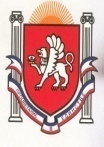 Республика КрымБелогорский   районЗуйский сельский совет 16 сессия I созываРЕШЕНИЕ13 ноября 2015 года                                                                                                              №  276Об утверждении порядка планированияи принятия решения об условияхприватизации имущества, находящегося в муниципальной собственности муниципальногообразования Зуйское  сельское поселениеВ соответствии с Федеральными законами от 06.10.2003 N 131-ФЗ «Об общих принципах организации местного самоуправления в Российской Федерации», от 21.12.2001 N 178-ФЗ (ред. от 22.11.2010) «О приватизации государственного и муниципального имущества»,от 22.07.2008 N 159-ФЗ (ред. от 02.07.2010), «Об особенностях отчуждения недвижимого имущества, находящегося в государственной собственности субъектов Российской Федерации или в муниципальной собственности и арендуемого субъектами малого и среднего предпринимательства, и о внесении изменений в отдельные законодательные акты Российской Федерации», Гражданским кодексом Российской Федерации, Постановлением Правительства РФ от 22.07.2002 N 549 (ред. от 12.02.2011) «Об утверждении Положений об организации продажи государственного или муниципального имущества посредством публичного предложения и без объявления цены», Уставом муниципального образования Зуйское  сельское поселение Белогорского района Республики Крым,Зуйский сельский совет РЕШИЛ:	1. Утвердить порядок планирования и принятия решения об условиях приватизации имущества, находящегося в муниципальной собственности муниципального образования Зуйское сельское поселение.2. Обнародовать настоящее решение на информационном стенде и разместить на официальном сайте Зуйского сельского поселения в сети «Интернет».Председатель Зуйского сельского совета – глава администрации Зуйского сельского поселения				А.А.ЛахинПриложение к решению 16 сессии 1-го созываЗуйского сельского совета № 276 от 13.11.2015ПОРЯДОКПЛАНИРОВАНИЯ И ПРИНЯТИЯ РЕШЕНИЯ ОБ УСЛОВИЯХ ПРИВАТИЗАЦИИИМУЩЕСТВА, НАХОДЯЩЕГОСЯ В МУНИЦИПАЛЬНОЙ СОБСТВЕННОСТИМУНИЦИПАЛЬНОГО ОБРАЗОВАНИЯ ЗУЙСКОЕ СЕЛЬСКОЕ ПОСЕЛЕНИЕ»Настоящий Порядок разработан в целях реализации Федерального закона от 21.12.2001 N 178-ФЗ "О приватизации государственного и муниципального имущества" в соответствии с Гражданским кодексом Российской Федерации, Федеральным законом N 131-ФЗ от 06.10.2003 "Об общих принципах организации местного самоуправления в Российской Федерации", Уставом муниципального образования Зуйское сельское поселение1. Общие положения1.1. Основными целями и задачами приватизации муниципального имущества являются:- увеличение доходов бюджета на основе эффективного управления муниципальной собственностью;- вовлечение в гражданский оборот максимального количества объектов муниципальной собственности;- привлечение инвестиций в объекты приватизации;- получение дополнительных доходов в бюджет муниципального образования сельское поселение «Поселок Мятлево» путем создания новых источников платежей и более эффективного использования имеющегося имущества.1.2. Основаниями для принятия решения о приватизации объектов муниципальной собственности являются:- необходимость вложения значительных средств в ремонт или восстановление объекта;- невыгодное для сдачи в аренду месторасположение объекта;- отсутствие спроса и другие обстоятельства, делающие нерентабельным нахождение данного объекта в муниципальной собственности;- отсутствие прибыли по итогам предыдущего года, использование его не по назначению (в случае приватизации имущественного комплекса унитарного предприятия).2. Планирование приватизации муниципального имущества2.1. Уполномоченным органом по разработке проекта прогнозного плана приватизации и его реализации является администрация Зуйского сельского поселения.2.2. Администрация Зуйского сельского поселения ежегодно разрабатывает проект прогнозного плана (программы) приватизации муниципального имущества в соответствии с основными направлениями развития поселения на основе ежегодно проводимого анализа объектов муниципальной собственности.2.3. Проект прогнозного плана представляется Главе администрации для согласования. Согласованный прогнозный план направляется в Зуйский сельский совет2.4. Прогнозный план содержит:- перечень муниципального имущества, находящегося в муниципальной собственности, которое планируется приватизировать в соответствующем году;- характеристику объектов, подлежащих приватизации;- предполагаемые сроки приватизации объектов.2.5. Утвержденный Зуйским сельским советом прогнозный план (программа) приватизации передается в администрацию Зуйского сельского поселения на исполнение в установленном порядке.2.6. Прогнозный план может быть изменен и дополнен в течение года в порядке, установленном п. 1.2 настоящего Порядка.2.7. Ежегодно не позднее 1 мая года, следующего за отчетным, администрация Зуйского сельского поселения представляет отчет о выполнении прогнозного плана в Зуйский сельский совет3. Принятие решения об условиях приватизациимуниципального имущества3.1. Основанием для подготовки и принятия решений об условиях приватизации муниципального имущества является утвержденный Зуйским сельским советом прогнозный план (программа) приватизации муниципального имущества на соответствующий год.3.2. Подготовку решений об условиях приватизации осуществляет администрация Зуйского сельского поселения 3.3. При подготовке решения об условиях приватизации муниципального имущества проводятся следующие мероприятия:- изготовляются технические паспорта на объекты недвижимости, подлежащие приватизации;- оформляется кадастровый план земельного участка под зданием, строением, сооружением, а также под объектом, строительство которого не завершено и который признан самостоятельным объектом недвижимости;- оформляется другая необходимая документация в соответствии с законом о приватизации.3.4. При подготовке решения об условиях приватизации имущественного комплекса муниципального унитарного предприятия проводятся следующие мероприятия:- инвентаризация имущества, в том числе и обязательств предприятия;- составляется промежуточный баланс предприятия (бухгалтерский баланс и акт инвентаризации представляются комиссии по приватизации, подписанные руководителем и главным бухгалтером муниципального унитарного предприятия, и скрепляются печатью);- составляется перечень действующих ограничений (обременений) и определяется необходимость установления при приватизации дополнительных ограничений и публичных сервитутов;- определяется балансовая стоимость подлежащих приватизации активов предприятия;- при преобразовании муниципального унитарного предприятия в открытое акционерное общество определяются размер уставного капитала, количество и номинальная стоимость акций, состав совета директоров и ревизионной комиссии, разрабатывается устав общества.3.5. Решение об условиях приватизации объектов муниципальной собственности принимается постановлением администрации Зуйского сельского поселения в соответствии с прогнозным планом приватизации муниципального имущества.3.6. В решении об условиях приватизации муниципального имущества должны содержаться следующие сведения:3.6.1. Наименование имущества и иные данные, позволяющие его индивидуализировать.3.6.2. Способ приватизации муниципального имущества.3.6.3. Нормативная цена муниципального имущества.3.6.4. Начальная цена муниципального имущества.3.6.5. Срок рассрочки платежа (в случае ее предоставления).3.6.6. Преимущественное право арендаторов муниципального имущества, соответствующих установленным ст. 3Федерального закона от 22 июля 2008 года N 159-ФЗ "Об особенностях отчуждения недвижимого имущества, находящегося в государственной собственности субъектов Российской Федерации или в муниципальной собственности и арендуемого субъектами малого и среднего предпринимательства, и о внесении изменений в отдельные акты Российской Федерации" требованиям, на приобретение арендуемого недвижимого имущества.3.6.7. Иные необходимые для приватизации муниципального имущества сведения.4. Информационное обеспечение приватизации муниципальногоимущества4.1. Прогнозный план (программа) приватизации муниципального имущества, а также решения об условиях приватизации муниципального имущества подлежат опубликованию в установленном порядке в средствах массовой информации, на официальном сайте администрации Зуйского сельского поселения не менее чем за тридцать дней до дня осуществления продажи указанного имущества.4.2. Информация о результатах сделок приватизации муниципального имущества подлежит опубликованию в вышеуказанных средствах массовой информации в месячный срок со дня совершения указанных сделок.4.3. Обязательному опубликованию в информационном сообщении о продаже муниципального имущества подлежат сведения, предусмотренные ст. 15 Федерального закона от 21.12.2001 N 178-ФЗ "О приватизации государственного и муниципального имущества".4.4. Со дня приема заявок лицо, желающее приобрести муниципальное имущество (претендент), имеет право предварительного ознакомления с информацией о подлежащем приватизации имуществе.4.5. Вопросы, не урегулированные настоящим Порядком, регулируются в соответствии с действующим законодательством.